Zdravotní technika, příprava k ústní maturitní zkoušce 2021/2022   Ke zkoušce nezapomenout kalkulačku !!!!!!Typologie a zařizovací předměty 					3. ročníkMateriály pro kanalizační potrubí 				3. ročník	Vnitřní kanalizace – připojovací a odpadní potrubí		3. ročníkVnitřní kanalizace – svodné a dešťové potrubí	, HSDV	3. ročníkDimenzování vnitřní kanalizace					3. ročníkKanalizační přípojky a ČOV, zařízení na ochranu vnitřní kanalizace	3. ročníkStoky a objekty na stokových sítích, stokové systémy    	3. ročníkProjektování vnitřní kanalizace (Manuál)			3. ročníkVnitřní vodovod 							4. ročníkVedení vnitřních vodovodů a kompenzátory			4. ročníkStanovení výpočtového průtoku vnitřních vodovodů		4. ročníkVýpočet vnitřních vodovodů 					4. ročníkPříprava a rozvody teplé vody  					4. ročníkProjektování vnitřního vodovodu 					4. ročník15. Vodovodní přípojky a vodárenství                		          4. ročník     16.Plyn17. Plyn18. Plyn19. Plyn20. PlynJak probíhá ústní zkouška:1. Dostavit se včas podle rozpisu 2 .Vyučující Vám nabídne vylosovat si otázku3. Po výběru otázky Vám učitel dá podklady k vylosované otázce4. Příprava trvá 30 minut (zde si připravíte poznámky, výpočty apod.)5. Poté budete vyzváni k obhajobě otázky, zkouška trvá 15 minut6. POB zkouší u stolu, PEK a TRC využívají často tabule, (pokud Vám nesdělí formu zkoušky, tak se s nimi domluvte zavčas ve výuce)7. Výsledek zkoušky Vám bude sdělen ve stejný den při závěrečném společném vyhodnocení Stanovení výpočtového průtoku vnitřních vodovodů  - význam výpočtu- co způsobují poddimenzované profily- co způsobují předimenzované profily- stanovení výpočtového průtokuQ = , Q = Q =   popis výrazů ve vzorcích- rychlosti v potrubí- předběžný návrh (popis tabulky)- hydraulické posouzení: co musí prokázat?pdisp ≥ pstat + pvod + pztr + ppožLegenda:pdisp =pstat =pvod =pztr =ppož = pztr = R.l + ZR ……..l ………Z ……..kdedv- popiš význam těchto vzorečků DN≤50, pdis-hg2,5 pož 	- metodický postup při dimenzování- nákres - schéma (nakresli samostatně z KOCU nebo třeba viz níže) včetně označení úseků pro výpočet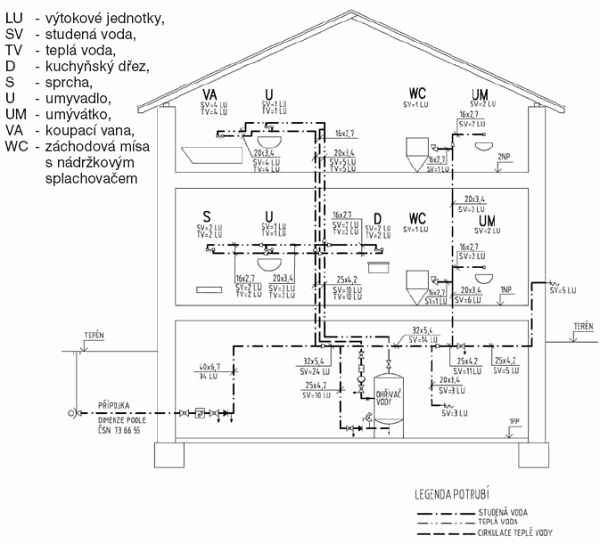 Příklad: Bytový důmZP	počet		qU	10		0,2D	10		0,2V 	10		0,3WC	10		0,1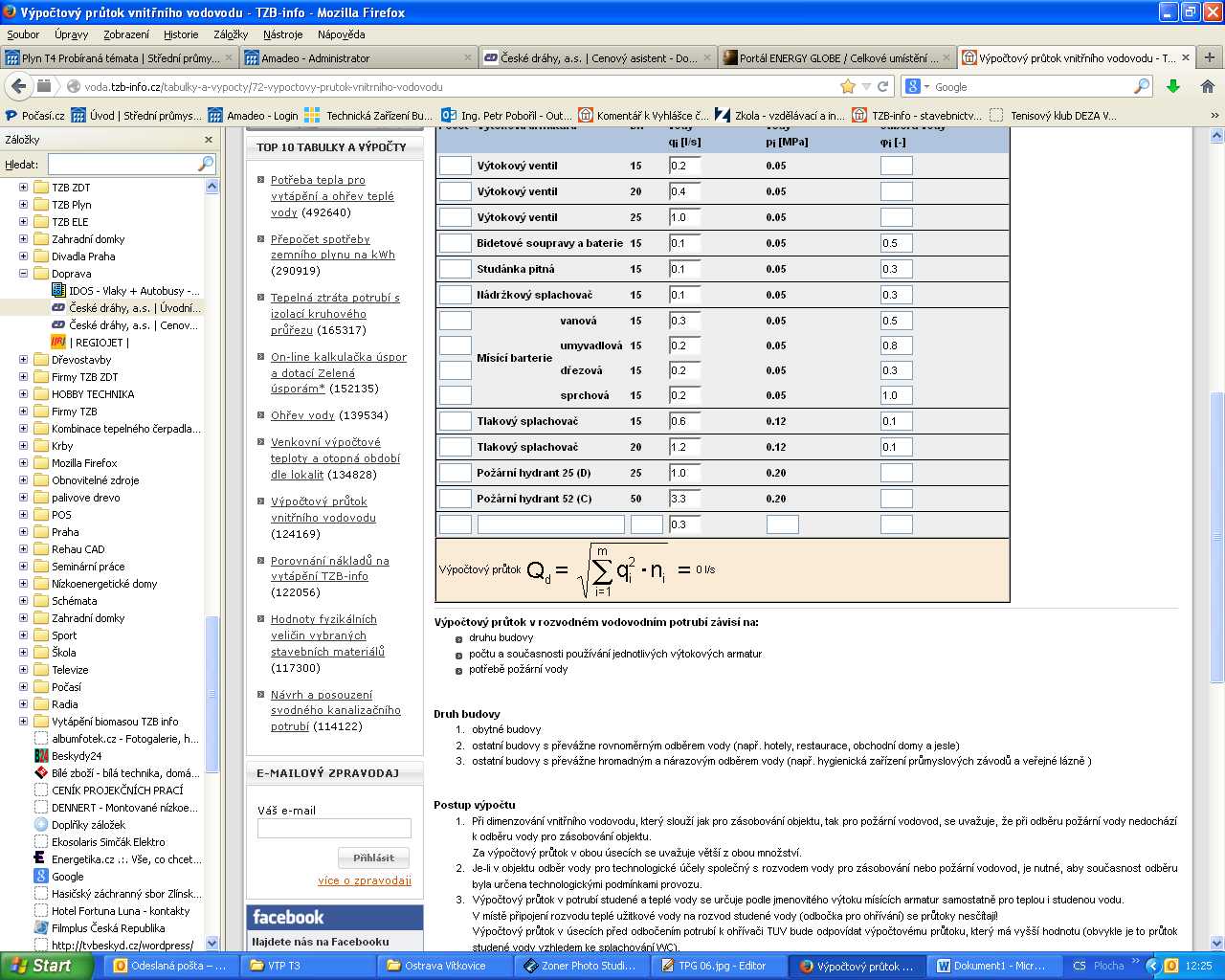 Příklad: Hotelový důmZP	počet		qU	10		0,2D	10		0,2V 	10		0,3WC	10		0,1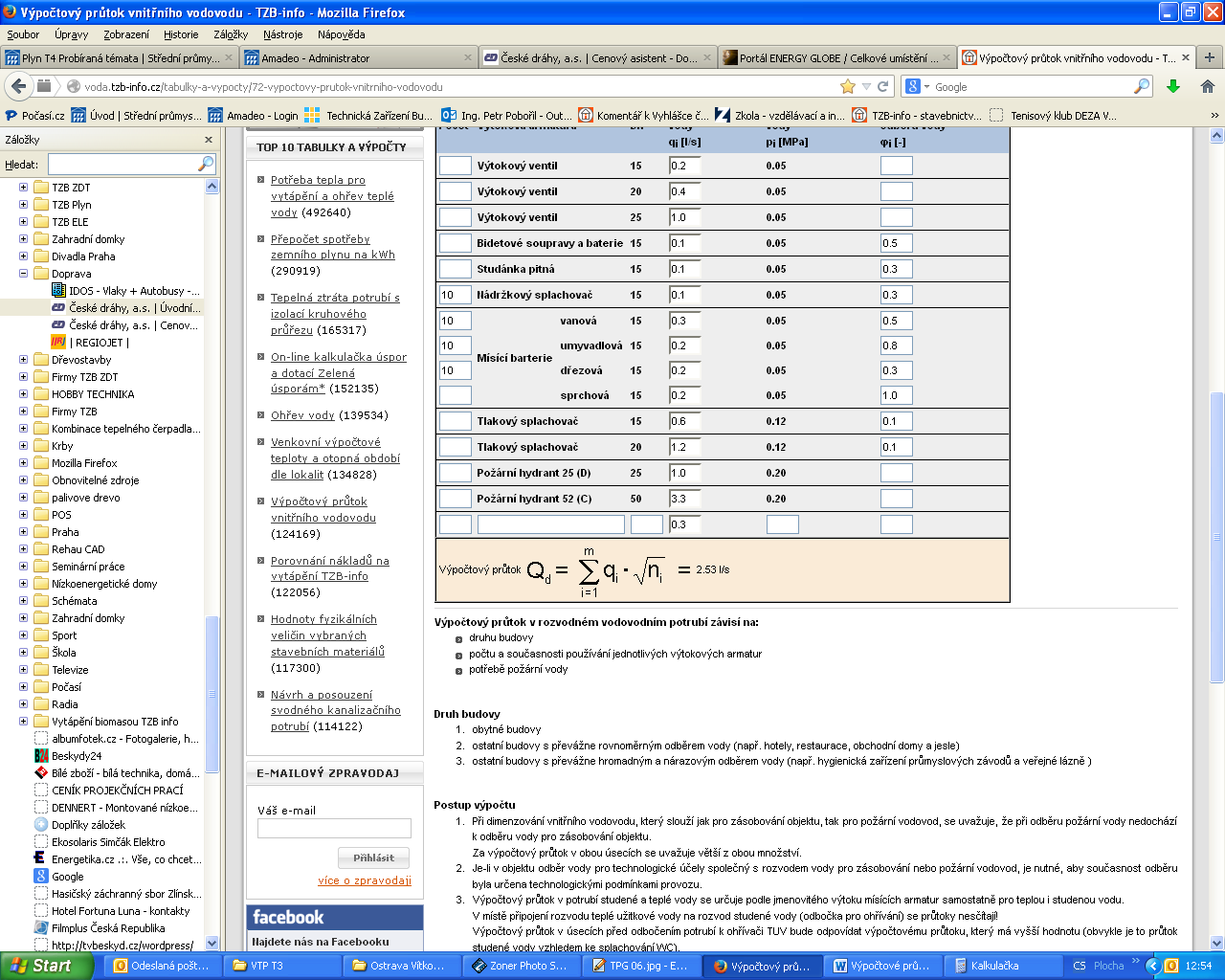 Příklad interpolace (proč se používá)Určete tlakovou ztrátu pro průtok 0,22 l/s pro PP 25x3,5  str.1680,2 l/s						0,5	kPa/m0,22						R0,3						1,2 kPa/mPísemečka 20. 9. 20211. význam výpočtu2. co způsobují poddimenzované profily3. co způsobují předimenzované profily4. stanovení výpočtového průtoku Q = , Q = Q =   popis výrazů ve vzorcích5.  rychlosti v potrubí6. předběžný návrh (popis tabulky)7. hydraulické posouzení: co musí prokázat?pdisp ≥ pstat + pvod + pztr + ppožLegenda:pdisp =pstat =pvod =pztr =ppož = pztr = R.l + ZR ……..l ………Z ……..kdedv8. Výpočet průtokůA/BPříklad: Bytový důmZP	počet		qU	2		0,2D	4		0,2V 	6		0,3WC	8		0,1Příklad: Hotelový důmZP	počet		qU	2		0,2D	4		0,2V 	6		0,3WC	5		0,1Příklad: Bytový důmZP	počet		qU	8		0,2D	6		0,2V 	4		0,3WC	2		0,1Příklad: Hotelový důmZP	počet		qU	8		0,2D	6		0,2V 	4		0,3WC	2		0,1Materiáldoporučená (m/s)maximální (m/s)Ocelové v obytných prostorechPlastovéMateriáldoporučená (m/s)maximální (m/s)Ocelové v obytných prostorechPlastové